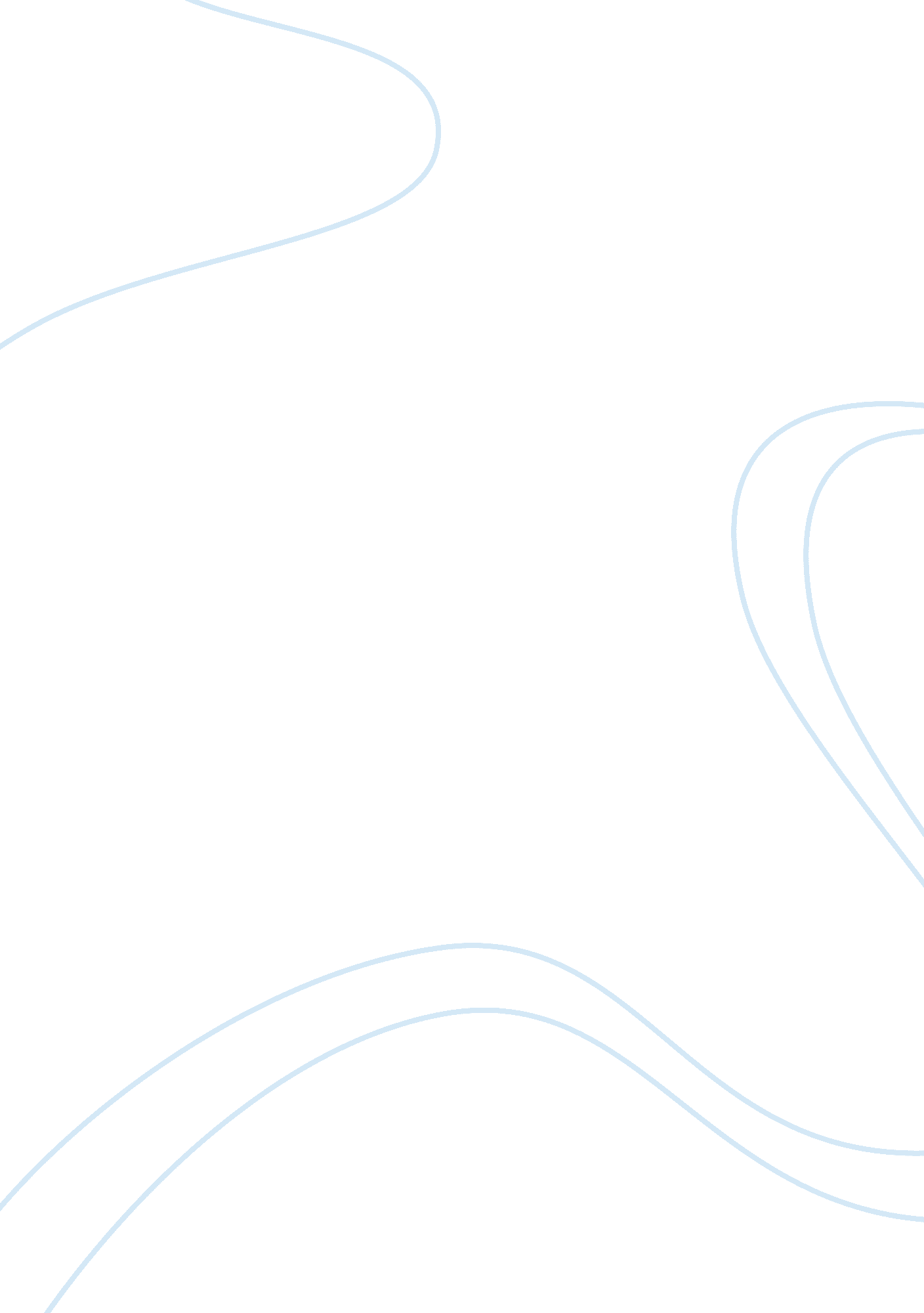 Film analysisArt & Culture, Artists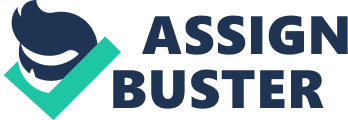 Film Analysis This is an analysis of the movie “ Pilgrimage” which was directed, filmed and edited by Tadashi H. Nakamura. It is produced by Karen L. Ishizuka and Tadashi H. Nakamura. Nakamura, 26, was a fourth-generation Japanese-American and second-generation filmmaker. He created a 22 minute documentary that has been absorbed in the “ short film” category of the film festival. This paper is about how the Japanese-Americans transformed and abandoned the World War II concentration camp, which was a place of shame, to a place of empowerment with a symbol of solidarity and retrospection. 
Despite his parents being in the film industry, Nakamura had not explored the field until his days in college. This is when he discovered film as a tool of empowering and inspiring the community. He was an Asian-American studies student, and he created his first film “ Yellow Brotherhood”, which was about a youth basketball team in Los Angeles. The team mainly composed of the children whose fathers were founders of a Japanese-American anti-gang organization of “ Yellow Brotherhood”. He aimed at producing films that involved and educated the youth. He observed that, watching educative documentaries can help a student to pass an examination. He used hip-hop music as soundtracks of his films as a way of attracting the attention of the youth because Hip hop music is highly associated with the youth. His thesis project was about Chris Iijima, who was a Japanese-American folk musician and Bob Dylan and Joni Mitchell both were part of the Asian American movement of the 1960s (Friedbacher & Bubert 215). 
The pilgrimage was the first movie to focus on the reality of the World War II concentration camp experience that was never understood by the public. It showed how the children of the victims reclaimed the World War II camps. Pilgrimage was a film that brought into light the 9/11 world by featuring interviews with the Arab-Americans of the post 9/11 era. His father and grandparents were detained at the desolate internment camp. After the war, the government, his relatives and other Japanese-American survivors of the camps never shared their experiences in the camp. They chose to keep it as a secret as they saw it was something that was not appealing to be included in a conversation (Friedbacher & Bubert 234). 
Nakamura hoped that Pilgrimage, would shed some light to past and present events to the youth and hence inspire them. He spent most of his first year finalizing the film and making it ready for distribution to schools and colleges. As an independent artist, he had to do everything by himself including distribution thus he had to move around in schools, colleges and at community events showing the film to the youths. He was focused on creating more documentaries with the same values as mainstream movies, which will not just entertain but also educate the members of the society (Friedbacher & Bubert 145). 
In summary, this movie was very captivating, inspired the youth and encouraged the elderly members of the society to open up and share their experiences with the youth. I highly recommend this movie to all, whether young or old, because it has good lessons, which are very educative and inspiring. 

Works Cited 
Friedbacher G, Bubert H. Surface and Thin Film Analysis. New York: John Wiley & Sons, 2011. Print. 